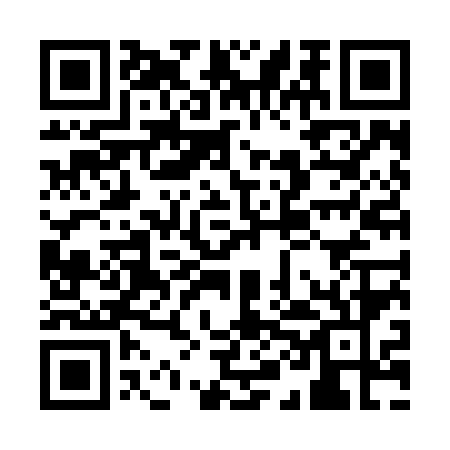 Prayer times for Karolyitanya, HungaryMon 1 Apr 2024 - Tue 30 Apr 2024High Latitude Method: Midnight RulePrayer Calculation Method: Muslim World LeagueAsar Calculation Method: HanafiPrayer times provided by https://www.salahtimes.comDateDayFajrSunriseDhuhrAsrMaghribIsha1Mon4:206:0912:355:037:028:442Tue4:176:0712:345:047:038:463Wed4:156:0412:345:057:048:484Thu4:126:0212:345:067:068:495Fri4:106:0012:335:077:078:516Sat4:075:5812:335:087:098:537Sun4:055:5612:335:097:108:558Mon4:025:5412:335:107:128:579Tue4:005:5212:325:117:138:5910Wed3:575:5012:325:127:159:0111Thu3:555:4812:325:137:169:0312Fri3:525:4712:325:147:179:0513Sat3:505:4512:315:157:199:0714Sun3:475:4312:315:167:209:0915Mon3:445:4112:315:177:229:1116Tue3:425:3912:315:187:239:1317Wed3:395:3712:305:197:259:1518Thu3:375:3512:305:207:269:1719Fri3:345:3312:305:217:289:1920Sat3:315:3112:305:227:299:2121Sun3:295:2912:305:237:309:2322Mon3:265:2812:295:237:329:2623Tue3:235:2612:295:247:339:2824Wed3:215:2412:295:257:359:3025Thu3:185:2212:295:267:369:3226Fri3:155:2012:295:277:389:3427Sat3:135:1912:285:287:399:3728Sun3:105:1712:285:297:409:3929Mon3:085:1512:285:307:429:4130Tue3:055:1412:285:317:439:44